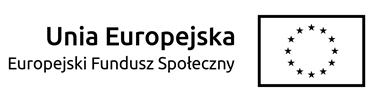 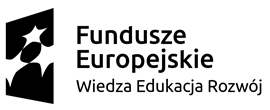 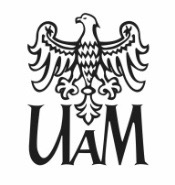 LABORATORIUM KOMPETENCJI ZAWODOWYCH - program przygotowania studentów Wydziału Nauk Społecznych wchodzących na rynek pracy do potrzeb gospodarki i społeczeństwaNr POWR.03.01.00-00-K182/15Termin realizacji 01.10. 2016- 30.06.2017Poznań, dnia ……………………………...….Oferta:Ja, niżej podpisana/y  ………………………………….składam niniejszą ofertę na:usługę prowadzenia specjalistycznych zajęć  w formie warsztatów i treningów rozwijających kompetencje w ramach realizacji projektu „LABORATORIUM KOMPETENCJI ZAWODOWYCH - program przygotowania studentów Wydziału Nauk Społecznych wchodzących na rynek pracy do potrzeb gospodarki i społeczeństwa” dla studentów Wydziału Nauk Społecznych UAM w Poznaniu [nr projektu Nr POWR.03.01.00-00-K182/15] zgodnie z zapytaniem ofertowym  NR14/WNS/LKZ/IedŁączna liczba zajęć w okresie 01.01. 2017- 31.01.2017     10h	Niniejszym oświadczam, że  spełniam warunki udziału w postępowaniu opisane w zapytaniu ofertowym w pkt.4.1. W przypadku wezwania przez Zamawiającego do ich udokumentowania zostaną złożone w terminie 3 dni odpowiednie dokumenty potwierdzające.	Wyrażam zgodę na przetwarzanie moich danych osobowych dla potrzeb wyboru oferty, ogłoszenia wyników oraz udziału w projekcie (zgodnie z Ustawą z dnia 29.08.1997 roku o Ochronie Danych Osobowych; tekst jednolity: Dz. U. z 2002r. Nr 101, poz. 926 ze zm).	Z tytułu odstąpienia od umowy Oferentowi nie przysługują żadne roszczenia od Zamawiającego, w szczególności roszczenia finansowe.	Zobowiązuję się do realizacji zamówienia zgodnie z terminem i zakresem uzgodnionym z Zamawiającym.	W razie uzyskania najwyższej oceny punktowej zobowiązuję się do przyjęcia zlecenia lub podpisania umowy na uzgodnionych warunkach oraz miejscu i terminie określonym przez Zamawiającego. Poznań,  dnia ………………………………		Podpis wykonawcy…………………………DANE OFERENTADANE OFERENTANazwa firmyAdres Telefon i adres mailowyKRYTERIUM OCENY - WAGAKRYTERIUM OCENY - WAGAPrzyznane punkty Cena 100%Oferowana cena brutto brutto za usługęOferowana cena brutto brutto za usługęSłownie:  Słownie:  